 Home Learning Elementary K-2ACTIVE HOME PHYSICAL EDUCATION: LOCOMOTOR AND MANIPULATIVES K-2 Complete the activity with a friend or family member. DAY 1DAY 2DAY 3DAY 4DAY 5My Learning GoalsI can use locomotor skills safely at home with noodles. I can balance in self space showing levels and directions. I can control my movements to complete scarf activities in personal space. I can move my scarf through different levels while completing tasks.I can demonstrate different pathways with equipment.Today’s VocabularyLOCOMOTOR SKILL  A type of movement used to get from place to place.BALANCE An even distribution of weight which allows someone or something to stay upright and steady.CONTROL To manage or regulate the movement or actions of something.LEVEL Position of the body or its parts in relation to the floor, a person, or a piece of equipment.PATHWAYS Routes of movement in space: straight, curved, zigzag, or a combo of the three.Warm-Up ActivityToo Hot(GoNoodle)Empire State(GoNoodle)Don't Sit Down (GoNoodle)Milkshake(GoNoodle)Clap It Out(GoNoodle)Learning Focus ActivityActivity 1: Locomotor Part 1: Noodle Activity CardCan you complete each task with a pool noodle or paper towel tube?Optional VideoActivity 2: RelationshipsPart 2: Noodle Activity CardCan you complete each task with a pool noodle or paper towel tube?Activity 3: ManipulativesPart 1: Juggling Scarf CardCan you complete each task with a scarf or grocery bag?Activity 4: ManipulativesPart 2: Juggling Scarf CardCan you complete each task with a scarf or grocery bag?Optional VideoActivity 5: Choose Your Own ChallengePick your favorite workout from the Juggling Scarf or Noodle Activity Card.Daily Movement ActivityDEAM CalendarDEAM CalendarDEAM CalendarDEAM CalendarDEAM CalendarRefocusLet’s Unwind(GoNoodle)Mindless to Mindful(GoNoodle)Let’s Unwind(GoNoodle)Mindless to Mindful(GoNoodle)Let’s Unwind(GoNoodle)How am I feeling today?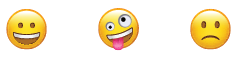 